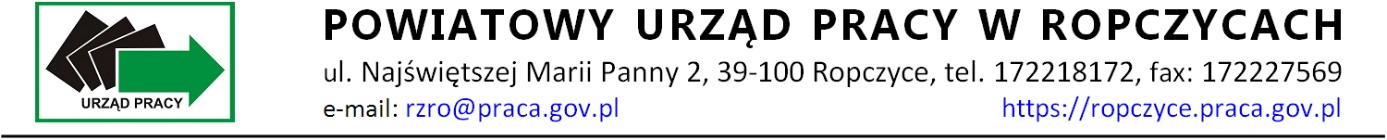 Załącznik nr 1 do Zasad dofinansowania kosztów studiów podyplomowych przez Powiatowy Urząd Pracy w RopczycachW  N  I  O  S  E  Ko dofinansowanie kosztów studiów podyplomowychPodstawa prawna: art. 42a ustawy z dnia 20 kwietnia 2004 r.  o promocji zatrudnienia i instytucjach rynku pracy ( Dz.U. 
z 2023 r.,  poz. 735 z póżn. zm.).Rozporządzenie Ministra Pracy i Polityki Społecznej z dnia 14 maja 2014r. w sprawie szczegółowych warunków realizacji oraz trybu i sposobów prowadzenia usług rynku pracy ( Dz.U. z 2014 r, poz.667 ).A. Dane Wnioskodawcy.1. Imię i nazwisko....................................................................................................................................................................................2. Data i miejsce urodzenia...............................................................................................................................................................3. PESEL(w przypadku cudzoziemca nr dokumentu stwierdzającego tożsamość)..........................................................................4. Seria i nr dowodu osobistego......................................................................................................................................................5. Adres  zamieszkania .........................................................................................................................................................................6. Nr telefonu................................................................................................................................................................................................7.Poziom i kierunek wykształcenia…………………………………………………………………………………………………………………………………………..7. Nazwa  i  adres  organizatora  wnioskowanych studiów   podyplomowych....................................................................................................................................................................................................... .......................................................................................................................................................................................................8. Nazwa kierunku studiów................................................................................................................................................................................................................................................................................................................................................................................................................................................................................................................................................................................................................9. Wysokość opłaty za studia podyplomowe ...................................................zł       słownie: (..............................................................................................................................................................)      płatne jednorazowo  ........................................................./w ratach po ......................................................zł.*10. Liczba semestrów......................................................11. Uzasadnienie celowości podjęcia studiów:………………………………………………………………………………………………………………………………………………………………………………………………………………………………………………………………………………………………………………………………………………………………………………………………………………………………………………………………………………………………………………………………………………………………………………………………………………………………………………………………………………………………………………………………………………………………………………………………………………………………………………………………………………………………………………………………………………………………………………………………………………………………………………………………………………………………………………………………………………………………………………………………………………………………………………………………………………………………………………………………………………………………………………………………………………………………………………………………………………………………………………………………………………………………………………………………………………………………………………………………………………………………………………………………………………………………………………………………………………………………………………………………………………………………………………………………………………………………………………………………………………………………………………………………………………………………………………………………………………………………………………………………………………………………………………………………………………………………………………………………………………………………………………………………………………………………………………………………………………………………………………………………………………………………………………………………………………………………………………………………………………………………………………………………………………………………………………………………………………………………………………………………………………………………………………………………………………………………………………………………………………………………………………………………………………………………………………………………………………………………………………………………………………………………………………Pouczony o odpowiedzialności karnej z art.233 § 1 k.k. oświadczam , że dane zawarte w niniejszym wniosku są zgodne z prawdą.                                                                    ............................................................                                                                                       podpis Wnioskodawcy   *)  niewłaściwe skreślić Załączniki:Kserokopię dyplomu ukończenia studiów wyższych.W przypadku zakwalifikowania się na studia podyplomowe – Zaświadczenie organizatora studiów – 
wg załącznika nr 1 do wniosku.W przypadku gdy wniosek składany jest w trakcie odbywania studiów należy dołączyć - Zaświadczenie organizatora studiów – wg załącznik nr 2 do wniosku.B. Wypełnia Powiatowy Urząd Pracy 1. Opinia doradcy zawodowego:..................................................................................................................................................................................................................................................................................................................................................................................................................................................................................................................................................................................................................................................................................................................................................................................................................................................................                                                                                 .................................................................                                                                                              / data i podpis doradcy zawodowego /2. Opinia specjalisty ds. rozwoju zawodowego:.................................................................................................................................................................................................................................................................................................................................................................................................................................................................................................................................................................................................................................................................................................................................................................................................................................................................. ..................................................................                                                                                                / data i podpis specjalisty ds. rozwoju zawodowego /3. Opinia komisji:Komisja opiniowania wniosków o dofinansowanie kosztów studiów podyplomowych wydała w dniu………………….. POZYTYWNĄ/NEGATYWNĄ* opinię dot. wniosku. Uzasadnienie opinii negatywnej: …………………........……………………………………………………………………………………………………………………...………………………………………………………Podpisy członków komisji: …………………………………………………..……………………...……………………….Decyzja Starosty lub osoby upoważnionejWyrażam zgodę / nie wyrażam zgody* na dofinansowanie kosztów studiów podyplomowych.……………………..………………........../ pieczęć i podpis Starosty lub osoby upoważnionej/*) niewłaściwe skreślić 